Fakultet agrobiotehničkih znanosti Osijek – Obr_Dr_12_Povjerenstvo za ocjenu doktorske disertacije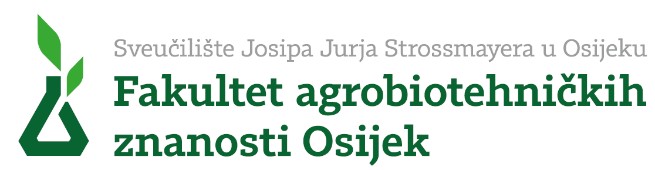 Ime Prezime, zvanjepolaznik   	. godine poslijediplomskog sveučiluišnog (doktorskog) studija„Poljoprivredne znanosti“ smjer  	.Ulica i broj, MjestoVijeću smjera Doktorskog studijaPovjerenstvu za stjecanje doktorata znanostiFakultetskom vijećuPredmet:Zahtjev za imenovanje Povjerenstva za ocjenu doktorske disertacijeOdlukom koju je Fakultetsko vijeće Fakulteta agrobiotehničkih znanosti Osijeka Sveučilišta Josipa Jurja Strossmayera  u  Osijeku  donijelo  na               sjednici  akademske               godine  dana  (upisati  datum) prihvaćena je pozitivna ocjena teme doktorske disertacije pristupnika Ime Prezime, zvanje, iz biotehničkog znanstvenog područja, znanstvenog polja poljoprivreda. Pozitivna ocjena teme doktorske disertacije pod naslovom:"	"prihvaćena je na temelju pozitivnog izvješća i ocjene Povjerenstva za ocjenu teme u sastavu:1.   prof. dr. sc. Ime Prezime – predsjednik2.   prof. dr. sc. Ime Prezime – član3.   prof. dr. sc. Ime Prezime – članNa istoj sjednici Fakultetsko vijeće imenovalo je prof. dr. sc. Ime Prezime za mentora za savjetodavni rad pri izradi doktorske disertacije.  Na sjednici Fakultetskog vijeća održanoj _____________ imenovan je prof. dr. sc. Ime Prezime za komentora za savjetodavni rad pri izradi doktorske disertacije.Molim Povjerenstvo za stjecanje doktorata znanosti i Fakultetsko vijeće da imenuje Povjerenstvo zaocjenu doktorske disertacije u sastavu:1.   prof. dr. sc. Ime Prezime – predsjednik2.   prof. dr. sc. Ime Prezime – član3.   prof. dr. sc. Ime Prezime – član4.   prof. dr. sc. Ime Prezime – zamjenski članOsijek, datumSuglasnost mentora:prof. dr. sc. Ime PrezimeSuglasnost Voditelja smjera:	Podnositelj prijave:prof. dr. sc. Ime Prezime	Ime Prezime, zvanjeObr_Dr_12_Povjerenstvo za ocjenu doktorske disertacije